Unglingasmiðjurnar Stígur og TröðÁrskýrsla veturinn 2012-2013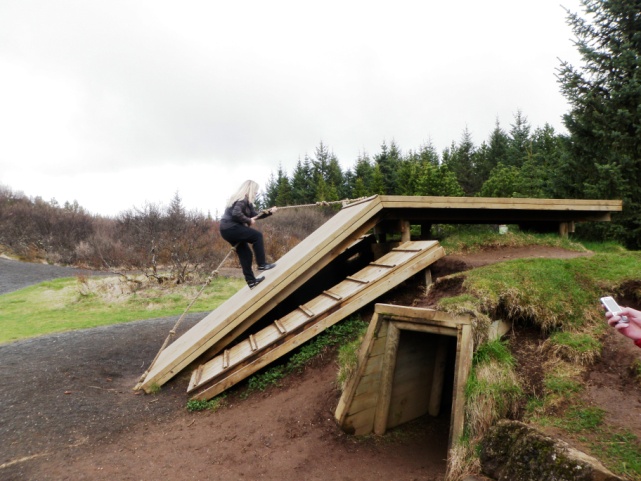 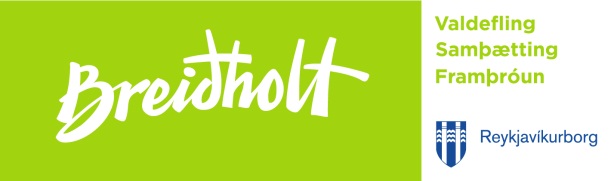 Núna er 36 starfsári unglingasmiðjanna lokið. Smiðjurnar eru reknar með samskonar sniði og undanfarin ár á tveimur stöðum en þær eru félagslegt úrræði og þjónusta alla Reykjavíkurborg. Veturinn 2012-2013 voru starfræktir tveir hópar í hvorri smiðju og voru allt að 32 unglingar sem nutu þjónustunnar í vetur. 10 starfsmenn starfa hjá unglingasmiðjunum í 33,33 % starfi auk tveggja starfsmanna sem starfa við verkefnið Unglingabrúnna. Unglingabrúin er samstarfsverkefni á milli Unglingasmiðjunar Traðar, Frístundamiðstöðvarinnar Miðbergs og Fjölbrautaskólans í Breiðholti. Sex unglingar mættu reglulega einu sinni í viku í unglingabrúnna og verkefnið nýttist þeim einstaklingum mjög vel. Í árskýrslunni verður almennra upplýsinga um starfið gerð skil auk ýtarlegra tölulegra upplýsinga um starfsemina síðastliðin vetur og að lokum verður reynt að leggja mat á árangur síðastliðins árs. Belinda Karlsdóttir uppeldis- og menntunarfræðingur gegndi stöðu forstöðumanns fram í apríl 2013 og einnig í hlutastarfi fram á sumar. Undirrituð hefur sagt starfi sínu lausu frá 1. nóvember 2013 og mun Belinda Karlsdóttir taka við starfi forstöðumanns. Óska ég henni velfarnaðar í starfi.Heiða Ösp KristjánsdóttirForstöðumaður unglingasmiðjanna Traðar og Stígs Stígur og TröðBáðar unglingasmiðjurnar eru sértækt úrræði fyrir félagslega einangraða og félagslega illa stadda unglinga á aldrinum 13-18 ára. Markmið unglingasmiðjanna að efla sjálfstraust og jákvæða sjálfsmynd unglinganna, bæta líðan, auka hæfni í félagslegum samskiptum og styrkja hópkennd og jákvæð samskipti. Tilvísunarástæða er félagsleg einangrun og vanlíðan. Unglingarnir eru því oft vinalausir, einangraðir og með verulega slaka félagsfærni, verða fyrir eða hafa orðið fyrir einelti, eru óvirkir í samfélaginu og óframfærnir, hafa lítið sjálfstraust og neikvæða sjálfsmynd. Hluti af þátttakendunum er með kvíða og/eða þunglyndiseinkenni auk þroskaraskana. Skólaumhverfið er erfitt fyrir marga bæði námslega og félagslega. Geta þátttakendanna er því þannig að þeir geta ekki nýtt sér þátttöku í tómstundarstarfi og öðru sem þroskar einstaklinginn til jákvæðra félagslegra samskipta og heilsusamlegra lífsStarfsemin hefur verið með samskonar sniði og undanfarin ár. Fjórir hópar voru starfræktir, allir unglingarnir voru í 8-10 bekk og samstóðu allir hóparnir af báðum kynjum. Nánari upplýsingar um þátttakendur má finna í kaflanum tölulegar upplýsingar.Umsóknir og inntökuferli: Starfsmenn þjónustumiðstöðva Reykjavíkurborga sækja um fyrir unglinginn og umsóknirnar fara til úthlutunarteymi barna þar sem þær eru teknar fyrir og sendar til forstöðumanns þegar þær hafa verið samþykktar hjá úthlutunarteyminu. Sú nýbreytni var höfð á að forstöðumaður situr fundi úthlutunarteymisins. Forstöðumaður hittir tilvísanda, unglinginn og foreldra/forráðamenn áður en unglingurinn hefur þátttöku þar sem úrræðið er kynnt fyrir þeim og markmið með dvölinni rædd. Nýjar verklagsreglur voru búnar til og sendar á alla starfsmenn þjónustumiðstöðva.Starfsemi unglingasmiðjanna Starfræktir voru tveir hópar í hvorri smiðju og byrjaði starfsemin í september. Fyrstu vikurnar fóru í að unglingarnir voru að kynnast hvor öðrum og mynda traust. Í Tröð voru hóparnir nokkuð óbreyttir í vetur. Báðir hópar voru blandaðir, í öðrum voru 3 stelpur og 4 strákar – einn hætti eftir áramót. Í hinum hópnum voru 7 stelpur og 2 strákar til að byrja með en fljótlega hættu tvær stelpur og bættust þá tveir strákar við. Þannig hélt hópurinn óbreyttur út veturinn. Helstu verkefni og atburðir voru sameiginleg kvöld reglulega, milli hópa í smiðju og milli smiðja. Ástráður félag læknanema kom og var með kynfræðslu á stelpu- og strákakvöldi. Haldið var hátíðlegt jólakvöld þar sem var boðið upp á jólamat, pakkaleiki og bingó en þetta kvöld er orðið af fastri venju og nýtur mikilla vinsælda. Borgarstjórinn kom í heimsókn til okkar í byrjun febrúar en þá var haldin umræðufundur í Miðbergi, allir hópar mættu úr báðum smiðjunum og var verið að ræða borgina okkar og þeirra sýn á alla þjónustu ofl. Borgarstjórinn deildi sinni reynslu sem unglingur og svo hófumst umræðurnar (skipt í nokkra rýnihópa) og tók borgarstjórinn bæði þátt í umræðum sem og að svara spurningum og athugasemdum sem honum bárust frá krökkunum. Mikil ánægja með fundinn. Unnið var að kvikmyndagerð á Stíg þar sem annar hópurinn hafði mikinn áhuga á því að búa til stuttmynd. Var unnið að handriti og svo tekið upp atriði eftir því, þetta verkefni var í gangi í einhverja mánuði. Á vormánuðum var unnið í því að tengja krakkana út í samfélagið með heimsóknum og fræðslum, svo sem heimsókn í Hitt Húsið, í félagsmiðstöðvar, fengum kynningu frá KFUM og KFUK.Báðar smiðjurnar fóru í páskaferð sitthvorn daginn í Dymbilvikunni og var ferðinni heitið í Adrenalíngarðinn. Þar fór hver og einn þátttakandi fór út fyrir þægindaramma sinn, á sínum forsendum, og stóðu allir uppi sem sigurvegarar í lok dags.Lokaferðir Stígs og Traðar vorið 2013 voru farnar um miðjan júní og voru með sama sniðinu. Stígur fór 10-12. júní og Tröð fór 12-14. júní. Í báðum ferðum var á Snæfellsnesið. Fyrsta daginn var keyrt á Lýsuhól á Snæfellsnesinu með viðkomu í botni Hvalfjarðar í heimsókn í Bjarteyjarsand og í sundlauginni í Borgarnesi. Á öðrum degi var rauðafellsgjá skoðuð, farin var ævintýraferð niður í Vatnshelli og tekist á við í Djúpalónssandi. Á þriðja degi var farið í Stykkishólm þar sem við fórum í frábæra siglingu og skoluðum af okkur ferðarykið í sundlauginni í Stykkishólmi. Þar hitti hópurinn frá Tröð fyrir hópinn frá Stíg sem var að byrja samskonar ferð en þau byrjuðu ferðina á Stykkishólmi og enduðu hana á Lýsuhóli. Frábærlega vel heppnaðar ferðir þar sem allir fundu eitthvað við sitt hæfi.Foreldrasamstarf: Foreldrum var boðið til fundar eftir þörfum. Boðið var upp á viðtal fyrir alla foreldra í upphafi dvalar og síðan tvisvar til viðbótar yfir veturinn. Einnig sat forstöðumaður fagteymisfundi ef þess var óskað og vann þá í samvinnu við aðra aðila sem komu að málum unglingsins s.s. skóla, starfsfólki þjónustumiðstöðvar og BUGL. Í báðum smiðjunum voru tveir foreldrafundir þar sem var rætt fjáröflun og tilhögun lokaferðar.Fagteymi: Fundað var eftir þörfum með forstöðumanni.Unglingabrúin: Lýðheilsustöð styrkti nýtt verkefni fyrir félagslega einangraða unglinga í Breiðholti. Unglingabrúin er samstarfsverkefni á milli Unglingasmiðjunar Tröð, Frístundamiðstöðvarinnar Miðbergs og Fjölbrautarskólans í Breiðholti. Sex unglingar mættu reglulega einu sinni í viku í hópstarfið sem fór fram í húsnæði unglingasmiðjunnar Traðar og einnig var nýtt sér að fara í opið hús upp í Miðbergi og fara í menningarferðir niður í miðbæ Reykjavíkur. Nánari upplýsingar eru samantekt um verkefnið í viðauka.Þjónustukönnun veturinn 2012-2013Sumarið 2013 var gerð þjónustukönnun í Unglingasmiðjunum og var könnunin send í tölvupósti til 26 foreldra þeirra unglinga sem tóku þátt í starfsemi smiðjanna veturinn 2012-2013. 15 foreldrar svöruðu eða 57%. Könnunin var unnin í Out-come forritinu og innihélt 25 spurningar. Megintilgangur þjónustukönnunarinnar var að kanna viðhorf foreldra til starfsemi unglingasmiðjanna, bæði til einstaka þáttar hennar til starfseminnar í heild. Helstu niðurstöður könnunnar voru að 87%-93% foreldra  fundust hópfundir með unglingunum, foreldraviðtöl og lokaferð með unglingunum mikilvægir þættir í starfseminni. 71%-80% foreldra töldu útivist, listræna þjálfun, afþreyingu, einstaklingssamtöl og foreldrakvöld vera mikilvæga þætti í starfseminni. 87% foreldranna fannst samskipti við starfsfólk verða góð eða mjög góð, 73% hafa jákvæðara viðhorf til unglingasmiðjanna eftir að unglingurinn byrjaði og 87% foreldra mátu úrræðið frekar eða mjög gagnlegt, 13% þokkalegt en engum frekar eða mjög gagnslítið.73% foreldra töldu að hegðun og líðan unglingsins hafi batnað nokkuð eða mikið á tímabilinu og helmingur töldu að samskipti unglingsins við fjölskylduna hafi batnað nokkuð eða mikið á tímabilinu.Þegar spurt var um hvort félagsleg staða í skóla hafi breyst að mati foreldranna voru 57% sem töldu að hún hafi batnað nokkuð eða mikið en 43% að hún hafi lítið breyst. Einnig var spurt hvort að hegðun unglingsins hafi breyst í skólanum á tímabilinu og var þar 53% sem svöruðu að hegðunin hafi batnað nokkuð eða mikið en 47% að hún væri óbreytt. 47% foreldra fannst námsstaða unglingsins hafa batnað nokkuð eða mikið á tímabilinu og 53% fannst námsstaðan vera óbreytt.53% foreldra fannst inntökuferlið frá því sótt var um fyrir unglinginn þangað til unglingurinn fékk pláss í unglingasmiðjunni vera ágætt, 40% viðundandi en 7% of langt.93% foreldra fannst passlegt að unglingurinn tæki þátt í hópstarfinu tvisvar í viku.Þegar farið er yfir þessar niðurstöður er ljóst að flestir eru ánægðir með það starfið sem fer fram í unglingasmiðjunum. Færri foreldrar töldu að hegðun og líðan unglings hafi batnað nokkuð eða mikið á tímabilinu heldur en veturinn á undan. Helmingur taldi að samskipti unglingsins við fjölskylduna hafi batnað nokkuð eða mikið á tímabilinu sem eru sömu niðurstöður og árið á undan. Áhugavert er að sjá að 93% fannst passlegt að unglingurinn tæki þátt í hópstarfinu tvisvar í viku og allir foreldra mátu að námstaða væri óbreytt eða hafi batnað á tímabilinu. Samkvæmt þessum niðurstöðum er dvalartíminn ekki hafa áhrif á neikvæð áhrif á námslega stöðu.Umsóknarfjöldi og nýjar vistanirAlls 11 unglingar héldu áfram á sitt annað eða þriðja ár í smiðjunum, um haustið 2012. Af þeim voru 6 unglingar áfram í Tröð (2 strákar og 4 stelpur) og 5 unglingar áfram á Stíg (1 strákur og 4 stelpur). Af þeim voru 9 unglingar að fara á sitt annað ár en 2 unglingar á sitt þriðja ár. Um haustið byrjuðu því 22  unglingar en 11 héldu áfram frá því veturinn áður.Tölulegar upplýsingarVeturinn 2012-2013 bárust alls 41 umsókn til unglingasmiðjanna. Af þeim hófu 27 nýir unglingar þátttöku á þeim vetri. Nýjar vistanir 2012-2013Alls hófu 16 unglingar þátttöku á Stíg. Fleiri strákar hófu dvöl í unglingasmiðjunni Stíg veturinn 2012-2013 eða 14 drengir  á móti 2 stelpum, sjá mynd I.Alls hófu 11 unglingar þátttöku í unglingasmiðjunni Tröð og var kynjahlutfall nokkuð jafnt eða 6 strákar og 5 stelpur, sjá mynd II.Fæðingarár og aldur við komu Í töflu I er yfirlit yfir fæðingarár og aldur við komu veturinn 2012-2013, en  78% unglinganna byrja í unglingasmiðju á aldrinum 13-14 ára.Skóla nýrra vistaðra 2012Nokkuð jöfn dreifing er á milli skólanna, en flestir komu úr Langholtsskóla eða 3 talsins. Yfirlit yfir skólana og fjöldi unglinga sem hófu þátttöku veturinn 2012-2013 er í töflu II. og mynd III.Tilvísendur nýrra vistanaÞegar skoðað er dreifing tilvísanda kemur í ljós að flestar umsóknir koma frá Þjónustumiðstöð Árbæjar- og Grafarholts (ÞÁG) eða 7 talsins. Þjónustumiðstöð Breiðholts (ÞB) og Þjónustumiðstöð Laugardals- og Háaleitis (ÞLH) vísuðu báðar 5 unglingum og aðrar þjónustumiðstöðvar vísuð færri unglingum, sjá nárnar töflu III. og mynd IV.Tilgreindar ástæður vistunar Tilgreindar ástæður vistana koma fram í töflu IV.  og eru tilgreindar 100 ástæður fyrir þá 27 unglinga sem hófu þátttöku.  96% þátttakenda er með félagslega einangrun, höfnun, stríðni eða einelti sem tilvísunarástæðu. Þetta er algengasta ástæða tilvísunar undanfarin ár. 67% þátttakenda voru með greiningar og er það nokkuð fjölgun frá því veturinn 2011-2012. 48% þátttakenda voru með slaka námsstöðu og slakar mætingar sem tilvísunarástæð og jafn margir voru með hegðunar- og samskiptaerfiðleik auk slakrar félagsfærni sem tilvísunarástæðu. Útskrifaðir og Dvalarlengd Veturinn 2012-2013 útskrifuðust 25 unglingar úr unglingasmiðjunum, 15 frá Stíg og 10 frá Tröð. Þegar skoðaður er dvalartími útskrifaðra kemur í ljós að 7 unglingar nýta sér úrræðið í 5-8 mánuði, 6 unglingar nýta sér úrræðið í 9-12 mánuði og 5 unglingar nýta sér úrræðið í 1-4 mánuði. Fleiri unglingar nýta sér úrræðið í 1-8 mánuði heldur en veturinn 2011-2012.LokaorðFyrsta starfsvetur undirritaðrar sem forstöðumaður í unglingasmiðjunum voru gerðar breytingar á starfi unglingasmiðjanna sem var viðhaldið í vetur. Almenn ánægja var með þær breytingar og að þeim hafi verið viðhaldið. Verkefnið Unglingabrúin hélt áfram sinn annan starfsvetur og er það von undirritaðrar að það fái að halda áfram um ókomna tíð. Heildarfjöldi unglinga sem hóf dvöl veturinn 2012-2013 voru 27. Flestir voru einn vetur en þó nokkrir hófu sinn annan vetur. Lagt er upp með að unglingarnir dvelji einn vetur og eftir þá dvöl séu þau í stakk búin að nýta sér almennt tómstundarstarf. Misjafnt er hvort þeim áfanga var náð en hjá sumum unglingum er erfitt að gera þá kröfu en framför er sjáanleg engu að síður. Mikilvægt er að vinna að einstaklingsmarkmiði hjá hverjum og einum unglingi í gengum hópinn. Allir hóparnir voru kynjaskiptir og kom það vel út. Sama starfsmannafjölda var haldið í báðum smiðjum eða 5 starfsmenn í 33,33 starfshlutfalli sem unnu samkvæmt vaktarkerfi. Auk þess er 100% starfsgildi forstöðumanns fyrir báðar smiðjur.   Undirrituð lætur nú af starfi eftir að hafa gegnt starfi forstöðumanns frá áramótum 2011 og óskar Belindu Karlsdóttur velfarnaðar í starfi og er það von mín að smiðjurnar haldi áfram að vaxa og dafna um komandi ár.Reykjavík 30. október 2013Heiða Ösp KristjánsdóttirForstöðumaður unglingasmiðjanna Traðar og StígsFæðingarár og aldur við komu 2012-2013Fæðingarár og aldur við komu 2012-2013Fæðingarár og aldur við komu 2012-2013Báðar smiðjurStrákarStelpurSamtals13 ára, fæðingarár 199943714 ára, fæðingarár 19981041415 ára, fæðingarár 199760616 ára, fæðingarár 1996000Samtals20727Skóli nýrra vistaðra, eftir smiðjum, 2012-2013Skóli nýrra vistaðra, eftir smiðjum, 2012-2013Skóli nýrra vistaðra, eftir smiðjum, 2012-2013Skóli nýrra vistaðra, eftir smiðjum, 2012-2013Skólar StígurTröðSamtalsÁlfhólsskóli11Árbæjarskóli112Borgarskóli11Breiðholtsskóli11Brúarskóli22Hagaskóli11Háaleitisskóli11Háteigsskóli11Hólabrekkuskóli22Húsaskóli11Ingunnarskóli112Langholtsskóli33Laugalækjaskóli11Norðlingaskóli11Seljaskóli11Sæmundarskóli11Tjarnarskóli112Vogaskóli11Vættaskóli11Ölduselsskóli11Samtals27Umsóknaraðilar nýrra vistaðra 2012-2013Umsóknaraðilar nýrra vistaðra 2012-2013Umsóknaraðilar nýrra vistaðra 2012-2013TilvísendurStrákarStelpurSamtalsÞB235ÞÁG527Miðgarður303ÞLH415ÞMH101Vesturgarður202Barnavernd314Samtals27Tilgreindar ástæður nýrra vistana í báðum smiðjum 2012-2013Tilgreindar ástæður nýrra vistana í báðum smiðjum 2012-2013Áhættu- / Neysluhegðun14%Depurð / þunglyndi / kvíði / vanlíðan / vanvirkni1348%Erfiðar fjölskylduaðstæður622%Erfitt sjúkdómsferli00%Félagsleg einangrun / höfnun / stríðni / einelti2696%Greiningar1867%Hegðunar- / samskiptaerfiðleikar / slök félagsfærni1348%Lágt sjálfsmat / Lítið sjálfstraust622%Slök námsstaða / slakar mætingar1244%Þroskafrávik519%Samtals100